桂歌助独演会　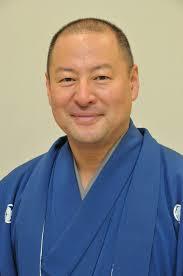 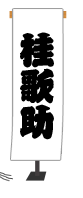 　　　　　　　　  桂歌丸門下 真打 桂歌助師匠
　　　　平成２８年１２月２０日（火）AM10:00 開演　　　　　　　　　　　　　　　（AM9:30開場）会　場 鎌倉市小町 1‐4‐4井上蒲鉾店３階木戸銭 3,500円(弁当付)申込は 鎌倉市玉縄 1‐13‐6　　　　　　　　　　　鎌倉稲門会事務局　　　　　　　　　　　Tel＆Fax 0467(55)9771　　　　　　　　　　wasedakamakura@yahoo.co.jp　 主催　早稲田大学鎌倉稲門会・古典芸能鑑賞会